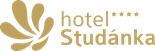 KARTA_AKCENázev akce:PPPUO / Pedagogicko-psychologická poradnaTermín:28. - 29.8.2023 / PO - ÚTPočet osob:38Kontakt:xxxxxxxxxx / Ekonomka / Tel. xxxxxxxxxxxxxxxxxxxxProstory:SÁLY - A / ŠKOLNÍ USPOŘÁDÁNÍ / VČETNĚ TECHNIKY / KATEDRA - 2 MÍSTA / FLIPCHART /Pronájem:6.000,- KČ / AKCE /Ubytování:VIZ ROOMING LISTJEDNOLŮŽKOVÝ POKOJ - 1.960,- KČ / NOC / VČETNĚ SNÍDANĚ A VSTUPU DO WELLNESS /DVOULŮŽKOVÝ POKOJ - 2.450,- KČ / NOC / VČETNĚ SNÍDANĚ A VSTUPU DO WELLNESS /POPLATEK OBCI: 5,- KČ / OSOBA / NOC /ŽUPANY NA VŠECH POKOJÍCH!37 ŽEN + 1 MUŽWELLNESS - INDIVIDUÁLNÍ REZERVACE MASÁŽÍ A WELLNESS PROCEDUR1 X DIETA - UPOZORNIT NA MÍSTĚ U OBSLUHYPONDĚLÍ - 28.8.20239,30 - 10,00 PŘÍJEZD HOSTŮ / CHECK - IN = PO 14,00 HOD. /10,00 PŘÍJEZDOVÝ COFFEEBREAK / 185,- KČ / OSOBA / 38 OSOB /KÁVA, ČAJ, STUDÁNECKÁ VODA VE DŽBÁNU, 0,2 L OVOCNÁ LIMONÁDA, 1 KS MINI-TORTILA S KUŘECÍM MASEM, 1 KS TIRAMISU, 50 G VARIACE SOZÓNNÍHO OVOCE12,30 OBĚD - VÝBĚR ZE DVOU MENU / 385,- KČ / OSOBA / 38 OSOB /POLÉVKA:0,2L KUŘECÍ VÝVAR S MASEM A NUDLEMIHLAVNÍ CHOD:1) 200 G PENNE SE SUŠENÝMI RAJČATY A OLIVAMI2) 150 G HOVĚZÍ RAGÚ SE ŽAMPIÓNY, DUŠENÁ RÝŽEDEZERT:1 KS MEDOVÝ ŘEZ15,30 COFFEEBREAK / 185,- KČ / OSOBA / 38 OSOB /KÁVA, ČAJ, STUDÁNECKÁ VODA VE DŽBÁNU, 0,25L OVOCNÁ LIMONÁDA, 1KS MÍŠA ŘEZ, 3 KS KANAPKA S BYLINKOVOU FÁŠÍ, 50G VARIACE ČERSTVÉHO OVOCE18,00 VEČEŘE - VÝBĚR ZE DVOU MENU / 425,- KČ / OSOBA / 38 OSOB /PŘEDKRM:40 G ZVĚŘINOVÁ PAŠTIKA S BRUSINKOVOU REDUKCÍHLAVNÍ CHOD:1) 200 G KUŘECÍ STEHENÍ STEAK S MEDOVO HOŘČIČNOU OMÁČKOU, OPEČENÉ BRAMBORY S ROZMARÝNEM2) 200 G CUKETOVÉ TAGLIATELE S HOUBAMI, RAJČATOVÝM PESTEMDEZERT:1 KS ŽLOUTKOVÝ ŘEZNÁPOJE - SAMOPLÁTCI!!!19,00 - 22,00 BOWLING / 600,- KČ / 2 DRÁHY / HODINA /21,00 POZDNÍ RAUTÍK / 285,- Kč / OSOBA / 30 OSOB /150G VARIACE SMAŽENÝCH KUŘECÍCH A VEPŘOVÝCH MINI ŘÍZEČKŮ1KS LISTOVÉ KOŠÍČKY PLNĚNÉ TATARÁČKEM Z LOSOSA70G KANAPKY Z HOVĚZÍCHO TATARÁČKU NA KŘUPAVÝCH TOPINKÁCH S ČESNEKEM A POCHUT.PEČIVO A POCHUTINY V DOSTATEČNÉM MNOŽSTVÍ / PAMPUŠKY - ČESNEKOVÝ CHLÉBRESTAURACE V PROVOZU DO 23,00 HOD.ÚTERÝ - 29.8.20237,00 - 9,30 HOTELOVÁ SNÍDANĚ / V CENĚ UBYTOVÁNÍ /10,00 CHECK - OUT + ODJEZDSPOLEČNÝ ÚČET:UBYTOVÁNÍ + PRONÁJEM + MENU / OSTATNÍ SI VŠE PLATÍ JEDNOTLIVĚ!!!ZADAL:FAKTURACE DLE OBJEDNÁVKYxxxxxxxxxxxxxxxxxx